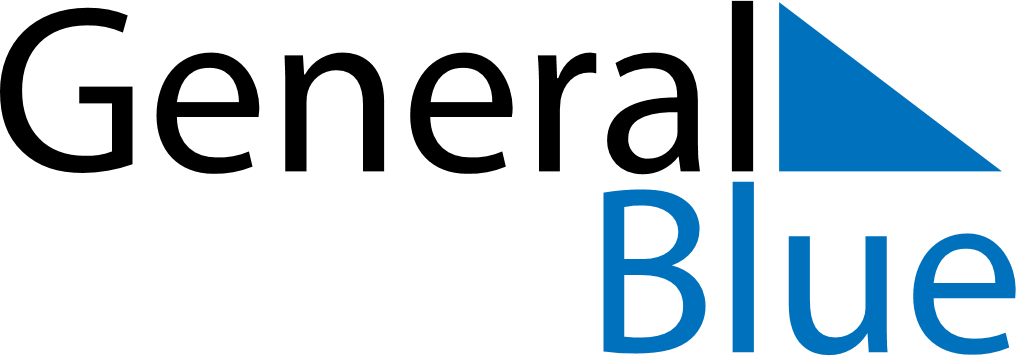 Weekly CalendarApril 25, 2022 - May 1, 2022Weekly CalendarApril 25, 2022 - May 1, 2022Weekly CalendarApril 25, 2022 - May 1, 2022Weekly CalendarApril 25, 2022 - May 1, 2022Weekly CalendarApril 25, 2022 - May 1, 2022Weekly CalendarApril 25, 2022 - May 1, 2022MondayApr 25TuesdayApr 26WednesdayApr 27ThursdayApr 28FridayApr 29SaturdayApr 30SundayMay 01